КАРАР                                                                               ПОСТАНОВЛЕНИЕПРОЕКТ01 август 2019 йыл                                                          01 августа 2019 годаОБ УТВЕРЖДЕНИИ ПОРЯДКА ПОДГОТОВКИ, УТВЕРЖДЕНИЯ И ОПУБЛИКОВАНИЯ СХЕМЫ ГРАНИЦ ПРИЛЕГАЮЩЕЙ ТЕРРИТОРИИ В соответствии с пунктом 19 части 1 статьи 14 Федерального закона от 06.10.2003г. № 131–ФЗ «Об общих принципах организации местного самоуправления в Российской Федерации», Законом Республики Башкортостан от 25.12.2018 №41-з «О порядке определения органами местного самоуправления в Республике Башкортостан границ прилегающих территорий», «Правилами благоустройства  территории сельского поселения Кушманаковский сельсовет муниципального района Бураевский район Республики Башкортостан», утверждённых решением Совета от 29 марта 2012 года № 52, в целях установления границ территорий, в отношении территорий общего пользования, которые прилегают (имеют общую границу) к зданию, строению, сооружению, земельному участку в случае, если такой земельный участок образован, подлежащих закреплению и последующей уборке, ПОСТАНОВЛЯЮ:1. Утвердить Порядок подготовки, утверждения и опубликования схемы границ прилегающей территории согласно приложению, к настоящему постановлению.2. При проведении работ по благоустройству, уборке и санитарному содержанию прилегающей территории, руководствоваться «Правилами благоустройства  территории  сельского поселения Кушманаковский сельсовет муниципального района Бураевский район Республики Башкортостан», утверждённых решением Совета от 29 марта 2012 года № 52.3. Настоящее постановление вступает в силу с момента официального обнародования и подлежит размещению на официальном сайте Администрации  сельского поселения Кушманаковский сельсовет.4. Контроль за исполнением постановления оставляю за собой.Глава сельского поселения                                                                    Кушманаковский сельсовет                                           муниципального районаБураевский район         Республики Башкортостан                                                             А.Д.КаюмовПриложение № 1
к постановлению Администрации
сельского поселенияКушманаковский сельсовет 
от ____________ года №____ПОРЯДОКПОДГОТОВКИ, УТВЕРЖДЕНИЯ И ОПУБЛИКОВАНИЯСХЕМЫ ГРАНИЦ ПРИЛЕГАЮЩЕЙ ТЕРРИТОРИИРаздел 1. ОБЩИЕ ПОЛОЖЕНИЯ1.1. Настоящим порядком устанавливаются основные требования к подготовке и заполнению схемы границ прилегающей территории.1.2. Правовой основой настоящих требований являются Градостроительный кодекс Российской Федерации, Закон Республики Башкортостан от 25.12.2018 №41-з «О порядке определения органами местного самоуправления в Республике Башкортостан границ прилегающих территорий» (далее - Закон).1.3. Понятия и термины, используемые в настоящих требованиях, применяются в значении, установленном федеральными законами и принятыми в соответствии с ними нормативными правовыми актами Российской Федерации, законами и иными нормативными правовыми актами.Раздел 2. ОСНОВНЫЕ ТРЕБОВАНИЯ К ПОДГОТОВКЕИ ЗАПОЛНЕНИЮ СХЕМЫ ГРАНИЦ ПРИЛЕГАЮЩЕЙ ТЕРРИТОРИИ2.1. Схема границ прилегающих территорий представляет собой текстовую часть и графическое изображение границ прилегающей территории.2.2. Схема границ прилегающей территории подготавливается администрацией сельского поселения Кушманаковский  сельсовет на основе сведений государственного кадастра недвижимости об определенной территории (кадастрового плана территории). При подготовке схемы границ прилегающей территории учитываются материалы и сведения:утвержденных документов территориального планирования;правил землепользования и застройки;проектов планировки территории;землеустроительной документации;положения об особо охраняемой природной территории;о зонах с особыми условиями использования территории;о земельных участках общего пользования и территориях общего пользования, красных линиях;о местоположении границ прилегающих земельных участков;о местоположении зданий, сооружений, объектов незавершенного строительства.2.3. Подготовка схемы границ прилегающей территории может осуществляться с использованием технологических и программных средств.2.4. Содержание схемы границ прилегающей территории в форме электронного документа должно соответствовать содержанию схемы границ прилегающей территории в форме документа на бумажном носителе.2.5. В текстовой части схемы границ прилегающей территории приводятся:1) местоположение прилегающей территории, кадастровый номер объекта, обслуживаемого прилегающей территорией (адрес здания, строения, сооружения, земельного участка, в отношении которого устанавливаются границы прилегающей территории (при его наличии), либо обозначение места расположения данных объектов с указанием наименования (наименований) и вида (видов) объекта (объектов));2) сведения о собственнике и (или) ином законном владельце здания, строения, сооружения, земельного участка, а также уполномоченном лице (наименование (для юридического лица), фамилия имя, отчество (если имеется) (для индивидуального предпринимателя, физического лица), место нахождения, почтовый адрес, контактные телефоны);3) проектная площадь прилегающей территории, образуемой в соответствии со схемой границ прилегающей территории;4) наличие объектов (в том числе благоустройства), расположенных на прилегающей территории, с их описанием;5) площадь озелененной территории с указанием состава озеленения;6) список координат характерных точек границы каждой образуемой в соответствии со схемой границ прилегающей территории в системе координат, применяемой при ведении государственного кадастра недвижимости;7) изображение границ прилегающей территории, условные обозначения, примененные при подготовке изображения;8) сведения об утверждении схемы границ прилегающей территории: в случае утверждения схемы границ прилегающей территории решением уполномоченного органа указываются наименование вида документа об утверждении схемы границ прилегающей территории (приказ, постановление, решение и тому подобное), наименование уполномоченного органа, дата, номер документа об утверждении схемы границ прилегающей территории.2.6. Проектная площадь прилегающей территории вычисляется с использованием технологических и программных средств.2.7. Схема границ прилегающей территории должна быть заверена подписью и печатью (при наличии) заявителя.2.8. Графическая часть схемы прилегающей территории составляется в масштабе 1:500 или 1:1000 с использованием системы координат, применяемой при ведении Единого государственного реестра недвижимости.Раздел 3. УТВЕРЖДЕНИЕ И ОПУБЛИКОВАНИЕСХЕМЫ ГРАНИЦ ПРИЛЕГАЮЩЕЙ ТЕРРИТОРИИСхема границ прилегающей территории утверждается постановлением администрации сельского поселения Кушманаковский  сельсовет и подлежит официальному опубликованию на официальном сайте администрации сельского поселения Кушманаковский  сельсовет.Форма                    СХЕМА ГРАНИЦ ПРИЛЕГАЮЩЕЙ ТЕРРИТОРИИ    Схема прилегающей территории _____________________________________________________________    1. Местоположение прилегающей территории (адресные ориентиры) ____________________________________________________________________________________________________________________________    2.  Кадастровый  номер объекта, по отношению к которому устанавливается прилегающая территория_________________________________________________________________________________    3.  Сведения  о  собственнике  и  (или) ином законном владельце здания, строения, сооружения, земельного участка, а также уполномоченном лице: ____________________________________________________________________________________________________________________________________________    4 Площадь прилегающей территории: ______ (кв. м)    5.  Вид разрешенного использования земельного участка, по отношению к которому устанавливается прилегающая территория: ______________________________________________________________________                                                                                   (при наличии)    6.  Наличие объектов (в том числе благоустройства), расположенных на прилегающей территории, с их описанием __________________________________________________________________________________    7. Площадь озелененной территории (при ее наличии ______ кв. м), состав озеленения (при наличии - деревья в ____ шт., газон, цветники в кв. м ____)Заявитель ___________ _______________________                        (подпись)     (расшифровка подписи)М.П.(для юридических лиц и индивидуальных предпринимателей)                             Графическая часть┌─────────────────────────────────────────────────────────┐│                                                         ││                                                         ││                                                         ││                                                         ││                                                         ││                                                         ││                                                         ││Масштаб 1:500   1:1000                                   │└─────────────────────────────────────────────────────────┘Условные обозначения:Заявитель ___________ _______________________                        (подпись)     (расшифровка подписи)Башkортостан  РеспубликаhыБорай районы  муниципаль                                                                                                                                                                                                             районының  Кушманак ауылсоветы ауыл биләмәhе хакимиәте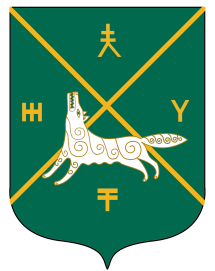 Администрация сельского поселения Кушманаковский сельсовет муниципального района     Бураевский район Республики БашкортостанОбозначение характерных точек границКоординаты, м (с точностью до двух знаков после запятой)Координаты, м (с точностью до двух знаков после запятой)XY_____________граница прилегающей территории (отображается оранжевым цветом)1поворотная точка границ прилегающей территории (отображается оранжевым цветом)25:хх:хххххх:ххкадастровый номер земельного участка (объекта недвижимости), по отношению к которому устанавливается прилегающая территория (отображается сиреневым цветом)25:хх:хххххххкадастровый квартал (отображается голубым цветом)_____________граница кадастрового квартала (отображается голубым цветом)------------------граница объектов, расположенных на прилегающей территории (отображается черным цветом)